V Чемпионат Томской области «Абилимпикс - 2020»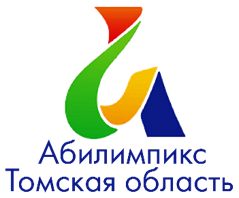 Протоколознакомления экспертов с актуализированным конкурсным заданием и критериями оценки (после внесения 30% изменений)Компетенция 										Дата												Мы, нижеподписавшиеся подтверждаем, что нам была предоставлена возможность участвовать во внесении 30% изменений в Конкурсное задание (в соответствие с Регламентом чемпионата), полноценно ознакомиться с Регламентом чемпионата, актуализированным Конкурсным заданием и Критериями оценки.Главный эксперт __________________________ Ф.И.О.№ п/пФИОэкспертовКомментарии и недопонимание по полученной информации (если есть)Подпись 